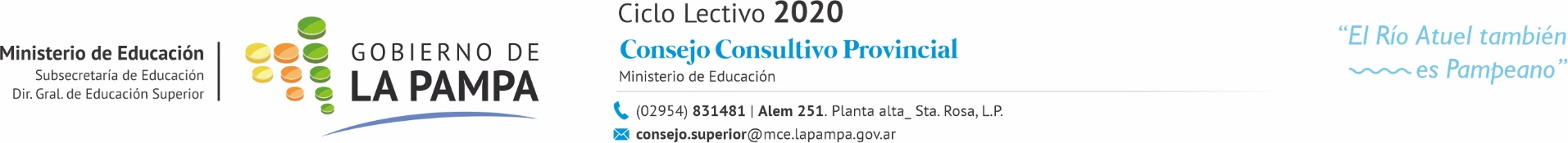 El aspirante a la inscripción deja de manifiesto su conocimiento de la Ley Nº 1124 y sus modificatorias. En caso de disconformidad con el puntaje asignado, los aspirantes podrán efectuar el reclamo ante el Consejo Consultivo  Provincial, durante el período establecido a tal efecto. Vencido este plazo, la Resolución quedará firme.Firma y Aclaración: ………………………………………………………………………..……                    Recibido por: ……………………………………….